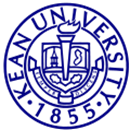 DefinitionsBusiness OpportunityExplained a promising business opportunity. The business has the potential to grow, being attractive to investors.Distinctive Product or ServiceA unique/well-thought-out product or service that gives the company clear advantages over competitors.MarketingExplained the target market, its size, and trends, as well as how to market the product or service.Financial UnderstandingDisplayed a good understanding of the financial requirements and projections for the business.Quality of presentationPresented the plan in a logical, persuasive manner, and answered questions convincingly. Visual materials effectively supported and enhanced the oral presentation.Team ReadinessThe founder team is prepared for this effort and the associated risks. Showed progress, if applicable.Social ImpactThe business will bring large benefits to the society.All ratings are on a 5-point scale, with 1 being poor and 5 being excellent.